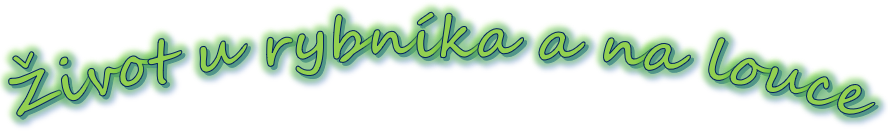 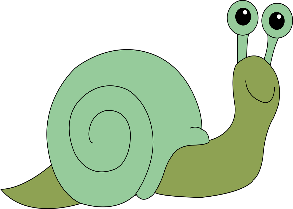 5.6. – 16.6. 2023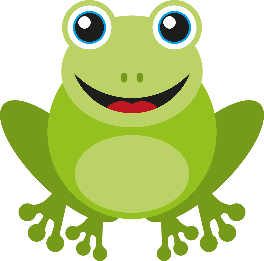 - Předškoláci vyrobí na rozloučení se školkou tablo- Děti se v tomto podtématu seznámí se životem v rybníce, u rybníka a na louce – DH „U rybníka“, „Na louce“, „Mravenci“- Naučí se píseň „Pích vosu do nosu“ a „Skákala žabka“- Budeme na mravencích procvičovat početní řadu, st. d. – 1–10, ml. d. – 1–5, nejml. d. 1–2- Uděláme si pokus s vylíhnutím motýla- PH – „Na vodníka“, „Na rybičky“, „Na motýli“, „Na čápa a žáby“, „Sejdeme se u …“ 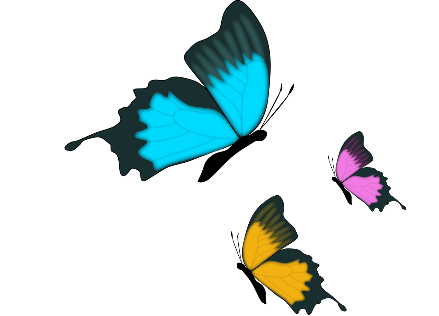 - SH – „Pozor, včelka!“- Namalujeme si rybník na folii nataženou na školní zahradě- St. d. – namalují vážku, ml. d. a nejml. d. – včelku- Vyrobíme si šneka- Pokud nám bude přát počasí, budeme se na školní zahradě sprchovatProsím, aby si každé dítě doneslo šnečí ulitu – do 9.6.- 8.6. – předškoláci pojedou za kamarády do MŠ Vítězná, prosím, tento den jim připravte podsedáky- 15. 6. – celodenní výlet na zámek Loučeň- 16. 6. – předškoláci pojedou do knihovny odevzdat čtenářský deník / nezapomeňte na podsedáky/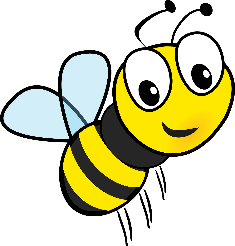 - 9.6. - čtení s babičkou 